PLAN DE TRABAJO  DE LA COMISION EDILICIA DE PARQUES, JARDINES Y ORNATO DEL AYUNTAMIENTO CONSTITUCIONAL DE SAN PEDRO TLAQUEPAQUE.Administracion Pubiice  para el periodoEnero -  Diciembre 2023I       ,  ·~      n .       l  I   12(           ....•..l)jd0s...... ,  ,,.  C. ii..d-irtPLAN DE TRABAJO  DE LA COMISl6N  EDILICIA DE  PARQUES, JARDINES  Y ORNATO  PARA EL MUNICIPIO DE SAN  PEDRO TLAQUEPAQUE.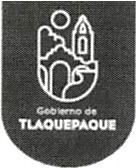 FERNANDA    JANETH    MARTINEZ    NUNEZREG  I DORAContenidolntroducci6n                                                                                                               31.  lntegraci6n  de la  Comisi6n   Edilicia  de Parques,  Jardines y Ornato                 42. Atribuciones de la Comisi6n   Edilicia   de Parques,  Jardines y Ornate               52.1.   Atribuciones del  presidente de la  Comisi6n  Edilicia   de Parques,   Jardinesy Ornato                                                                                                                63. Procedimiento  y/o metodologfa  para la  atenci6n de los asuntos de laComisi6n Edilicia de Parques,   Jardines  y Ornato                                                  74.  Plan  de Trabajo para la Administraci6n   Publica  Municipal    del periodo Enero aDiciembre  2023                                                                                                       9p -I    r;  1         n 1 2 I    12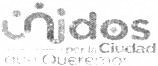 lntroducci6nA efecto de cumplir  con la obligaci6n  estipulada    en el  articulo 15,  fracci6n  VIII de la  Ley de Transparencia   y Acceso a la lnformaci6n  Publica del  Estado de Jalisco y sus Municipios,    se hace entrega  del  Plan   Anual de Trabajo  a cargo  de la Comisi6n   Edilicia   de Parques,   Jardines  y Ornato del municipio   de San Pedro Tlaquepaque   para el  ejercicio  comprendido  de enero a diciembre   del 2023.Reconozco el trabajo de mis  cornpaneras y cornpaneros   regidores integrantes de esta Comisi6n,   con quienes   hemos trabajado conjuntamente para definir  las metas  y  objetivos  de  este  Plan,    siempre   bajo  los   principios    de  legalidad, transparencia   y rendici6n de cuentas.Por ultimo,   recordarle   a la  ciudadania  que esta es  una herramienta    que  les permite evaluar  nuestro desernpeno.   En   el Reglamento   del Gobierno   y de la Administraci6n   Publica  del Ayuntamiento  Constitucional    de San Pedro Tlaquepaque,    en sus  articulos   73,  92  y  111,         asi  como  mas  adelante  en el presente documento,   se podra encontrar la descripci6n   de esta Comisi6n,    asi como la materia  o asunto de competencia de esta.Pa·.~in      ..   3112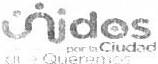 1. lntegraci6n de la Comisi6n  EdiliciaLa  Comisi6n     Edilicia   de  Parques,    Jardines  y  Ornato   del   Ayuntamiento Constitucional    de San Pedro Tlaquepaque   se encuentra integrada  por cuatro Regidores,  uno que funge como presidente y tres integrantes  como vocales.  enlos  siguientes  terrninos:C.  Liliana Antonia Gardie!  Arana.  ·-La integraci6n colegiada  se encuentra ajustada al  Reglamento del Gobierno y de la Administraci6n Publica  del Ayuntamiento Constitucional  de San Pedro Tlaquepaque,  que permite como minimo para la integraci6n   de comisiones  un edil.P , r'  1         n  •      4  I   12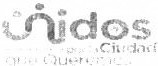 2. Atribuciones de la Comisi6n Edilicia  de Parques,  Jardines  yOrnatoLas atribuciones  de la Comisi6n  Edilicia de Parques,  Jardines y Ornate son las siguientes,  de conformidad con el numeral 111 del Reglamento del Gobierno y de la Administraci6n  Publica  del  Ayuntamiento  Constitucional   de  San  Pedro Tlaquepaque:I. Velar por la observancia  y aplicaci6n de las disposiciones   normativas   en la  materia;II. Proponer y dictaminar   las  iniciativas   que en la materia sean  sometidas a consideraci6n  del Ayuntamiento;Ill.  El estudio  y  promoci6n  de  programas  y  acciones  tendientes  a  la conservaci6n,   restauraci6n  y  expansion  de  parques,   jardines    y  areas verdes en el  Municipio;IV.  Procurar la colaboraci6n y coordinaci6n  con las diferentes   autoridades en la materia,   asl como promover la celebraci6n  de contratos o convenios;V.  Orientar   la  politica  publica  que  en  la  materia   deba  emprender  elAyuntamiento;   yVI. Asesorar al Presidente Municipal  en la  materia.P r1  g I n .'l   s I     12\..l•'i•jdas.~#            ,Civdad· ii    ~·   ( JUPt(-.1..,., -v2.1.  Atribucionesdel Presidente de la Comisi6n  Edilicia  Parques, Jardinesy Ornato.Las atribuciones  del Presidente de la Comisi6n   Parques,   Jardines y Ornato son las siguientes,   de conformidad   con el numeral 87 del Reglamento del Gobierno y de la Administraci6n    Publica   del  Ayuntamiento  Constitucional   de San Pedro Tlaquepaque:I.  Dar  a  conocer  por  escrito  a  los  dernas  miembros,     los   asuntos encomendados a la  comisi6n;II.  Convocar   por  escrito,    o  medio   electr6nico   oficial    tratandose   de sesiones  a distancia;   a quienes integran  la comisi6n  cuando menos cada dos meses y las  veces que se requieran para efectos del  conocimiento, estudio,   discusi6n  y dictaminaci6n,   sequn el  caso,  de los asuntos que el Ayuntamiento,  le turne a la  comisi6n que preside.Ill. Promover las visitas,   entrevistas   y acciones necesarias para el  eficaz cumplimiento    de sus funciones;IV. Los proyectos de ordenamientos,   reglamento ode  dictamenes  sobre los asuntos  turnados  a la comisi6n  que  preside,   deben  ajustarse  a  lo dispuesto   por los  articulos  del  presente reglamento;V.  Garantizar  la  libre expresi6n de quienes integran la  comisi6n  y tomar la votaci6n en caso de opiniones   divididas   o en desacuerdos de los asuntos propios  de la  comisi6n;VI. Entregar a la Secretarf a del Ayuntamiento,   una copia del  proyecto de dictamen,   con una anticipaci6n  de 72 horas previas  a la celebraci6n  de la sesi6n en que vaya a discutirse;VII. Expedir  los  citatorios a  las y los  miembros de la  comisi6n  para la sesi6n   correspondiente,      siempre   por   escrito,     con   48   horas   de anticipaci6n   y obteniendo   la firma de quien recibe la notificaci6n.    Con excepci6n  cuando  haya  urgencia  de  la   prestaci6n  de  los   servicios publicos.   En relaci6n  con sesiones  distancia el citatorio sera por media electr6nico  oficial   por lo menos  12 horas de  anticipaci6n,     siempre  y cuando se traten de temas urgentes.P;:ig1na6ll2(4l)• j•dosCi1,clii<il      "1              I''          tVIII. Presentar al  Ayuntamiento,    los  acuerdos,  resoluciones   o propuestas de dictarnenes  de los  asuntos que le  competen a la  comisi6n   que preside, para que estos sean analizados,   discutidos y aprobados en su caso;IX. Tener bajo su resguardo los documentos relacionados  con los asuntos que  se  turnen  para  su  estudio  por  la   comisi6n   que  preside   y  ser responsable de los mismos;X.  Presentar al  Ayuntamiento,    informes  trimestrales   de las  actividades realizadas por la  comisi6n  que preside;XI. Comunicar a los integrantes de la comisi6n que preside,   la  prioridad que reviste  asistir  regular y puntualmente a las reuniones  de comisi6n;    y XII. Las dernas que por acuerdo comisi6n o del  Ayuntamiento se le encomienden.3.  Procedimiento y/o metodologia para la atenci6n de los asuntos de la Comisi6n Edilicia  de Parques,  Jardines  y Ornato.En  el   capltulo   XV   articulo   142  del   Reglamento   del   Gobierno   y  de   la Administraci6n  Publica  del Ayuntamiento  Constitucional  de San Pedro Tlaquepaque,   establece cual es el procedimiento  para la atenci6n de los asuntos que  le  sean turnados  a la  Comisi6n  Edilicia   de  Parques,   Jardines  y Ornato, siendo  este el siguiente:Capitulo  XVDE LA PRESENTACION  DE INICIATIVASArticulo  142.-  La facultad  de presentar  lniciativas   corresponde  al  Presidente Municipal,    Sfndico,   Regidores  y Comisiones   Edilicias,     pudiendo   ser de forma individual    o conjunta.   La sola  presentaci6n  de  iniciativas    no supone  que  el Ayuntamiento    deba   aprobarlas    en   sentido   afirmativo,    pues   pueden   ser modificadas  o  rechazadas  por  el   maximo   6rgano   de  Gobierno   Municipal    yPa  gin    a   7 I   12"',     Clud.,d;l      (~;  0.    f '...!'.._. 1·tampoco genera derecho a persona alguna,   por lo que unicarnente da inicio  al procedimiento   deliberative   del  Ayuntamiento.Asf  como lo dispuesto en el:Articulo   145.- Las lniciativas,   tanto de Ordenamiento,    como de disposiciones administrativas,    circulares   o acuerdos,  pueden ser:I. Para turno a Comisiones;   yII. De aprobaci6n  directa.Cuando Exista un calendario de sesiones  aprobado,   las  iniciativas.   asl como los documentos  anexos deberan entregarse a la  Secretarf  a del Ayuntamiento  con72 horas de anticipaci6n  a la fecha de que se verifique una sesi6n  del Ayuntamiento,    de lo contrario no podran ser agendadas en la  misma,   salvo en los  cases previsto en este reglamento,   y aquellos  que acuerde el Ayuntamiento.Los  acuerdos  internos   e  informes   de  comisi6n     podran  ser  presentados  alAyuntamiento   en asuntos generales   de las sesiones,  los cuales seran  de caracter informative.Como consecuencia de lo  anterior,  la Comisi6n   Edilicia de Parques,   Jardines y Ornate considera en el presente Plan  de Trabajo,  los pararnetros de actuaci6n   y plazas legales  para lograr la  consecuci6n   tanto de los  objetivos generales  coma de los especfficos..,       ,,    ,1    8  I     12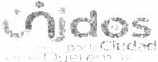 PLAN DE  TRABAJO  DE  LA COMISION    EDILICIA    DE PARQUfS, JARDINE$   Y ORNATO  PARA El MUNICIPIO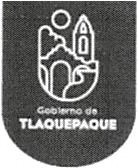 DE SAN PEDRO  TLAQUEPAQUE.FERNANDA     JANETH    MARTINEZ    NUNEZ.REG I DORA4. Plan de Trabajo de la Comisi6n Edilicia   de Parques, Jardines y Ornato  para la Administraci6n Publica  Municipal   del  periodo Enero 2023 -  Diciembre  2023.4.1.  Objetivo General.En coordinaci6n   y cooperaci6n con la ciudadania   y las autoridades municipales, generar  las  condiciones   normativas  y administrativas    necesarias   para  crear. conservar,   rehabilitar,    aprovechar  y fomentar  el   uso de  los parques  y areas verdes del municipio  en beneficio de las  familias  de Tlaquepaque.4.2. Objetivos Especificos.• 	lncentivar    el   cuidado  de  parques    y  areas  verdes   con  los   vecinos colindantes  a estos espacios.  generando una  via  de comunicaci6n directa para procurar soluciones   integrales.• 	lncentivar   el uso de los  parques y areas verdes del municipio   como media de desarrollo social a traves de diversos programas.   caravanas deportivasy talleres.• 	Ejecutar  programas   que  promuevan   el   uso   de  huertos  urbanos   y escolares como estrategia de concienciaci6n   ambiental.• 	Generar  un diagn6stico   para conocer en que estado se encuentran los parques y areas verdes del municipio.• 	Disminuir   la  brecha entre los  metros cuadrados   de areas   verdes con !os que cuenta el municipio  y los que sugiere   por habitante   la  Organiz.aci6n Mundial  de la Salud.r .\   .~  i ,,   .,    9  I    1  2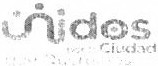 4.3 Lineas de acci6n.Objetivoespecifico                   Linea de Acci6ni--~~~~~~~~~~~~~~-t-~~~~~~~~~~~~--~-•    Ejecutar       programas       quepromuevan  el  uso  de  huertosurbanos    y   escolares     comoestrategia    de   concienciaci6n ambiental.•	lncentivar   el  cuidado  de  las areas verdes y parques con  los vecinos    colindantes   a   estosespacios,   generando   una  via de comunicaci6n directa para procurar soluciones integrales.•	lncentivar  el uso de los parques y areas verdes del municipio como	medio    de    desarrollosocial    a   traves   de   diversosprogramas,  caravanas deportivas  y talleres.•	Generar   un  diagn6stico    para conocer el estado que guardan los parques,  areas verdes y ornate del municipio.Acudir  a las escuelas  al  interior  delmunicipio  en  companla  con  la Direcci6n de Medio Ambiente para capacitar e incentivar a las y los estudiantes  a desarrollar huertos urbanos como proyecto escolar.Acudir   a   los   parques   y   jardinesmunicipales a concientizar y capacitara  las  personas  aledarias  a  la zona para   desarrollar     huertos   urbanos, entreqandoles     semillas   e   insumos necesarios  para la labor.Realizar   visitas  continuas acompanados de las autoridades municipales   para ponernos a la orden de la ciudadania  en  el rescate y cuidado de areas verdes, dando a conocer los   medics de atenci6n   a la par que solicitamos   su apoyo para la conservaci6n  de dichos espacios.Apoyarnos      de      los      programas existentes      para      incentivar         la convivencia    social   y   el    uso   de nuestros parques y areas verdes. Adernas,            proponer          nuevos mecanismos   de convivencia en  estos esoacios.De enero a abril,   realizar  rondines  a los  parques y areas verdes del municipio     para   identificar    las principales carencias y areas de oportunidad en aras de obtener  un diagnostico oportuno que nos permita aplicar acciones en recuperaci6n   y cuidado   de  estos  espacios.    Se orooone,    adernas.     reforestar    en  losP ;_1     e i  r,      .:1      10  I   12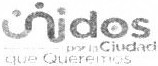 PLAN DE TRABAJO  DE LA COMISION   EDILICIA   DE  PARQUES, JARDINES    Y ORNATO  PARA El MUNICIPIO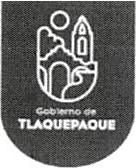 DE SAN  PEDRO TLAQUEPAQUE.FERNANDA   JANETH   MARTINEZ     NUNEZ REG I DORA.---~~~~~~~~~~~~~~.,--~~~~~~~~~~~~--~periodos de lluvias que comienzan   enmayo ampliando    las posibilidades de que  los  arboles   sembrados sobrevivan.4.4.  Metas.•    lncrementar en un 10% el  padr6n arbolado   del municipio.• 	lncrementar  el nurnero de ciudadanos que acuden a los parques y areas verdes del municipio  en recreaci6n.• 	Establecer  mecanismos  eficientes  de  comunicaci6n    con  los  vecinos colindantes  a los parques y areas verdes del municipio    a fin de facilitar el levantamiento  de reportes y procurar el  cuidado  de estos espacios.• 	Acercar  a  los  parques  y  areas  verdes  del   municipio  las   caravanas deportivas  a cargo del  Consejo Municipal    del  Deperte.• 	Generar  un registro del  ornato  municipal   para  mantenerlo   en 6ptimas condiciones.• 	Trabajar  en  conjunto  con  el  personal  de  la   Direcci6n    de  Parques  y Jardines para fomentar capacitaciones de personal  en uso y creaci6n  de composta.P a (; i  n .;.1      1:1     I   12(()•J•dosCfL•d;lt!I      (-J   ,_..,   •  •   "    .&.1?ERNANDA JANETH  MARTiNEZ  NUNEZ. Presidenta   de la Comisi6n de Parques.  Jardines   y Ornato.DR. ROBER:TO  GEMRDo   ALBARRAN  MAGANA. Vocal  de la Comisi6n  de Parques,  Jardines  y OrnatoUC.  JOSE ALFREDO'GAV~J~~RNANDEZ. Vocal  de la Comisi6n de Parque  ,~dines y OrnatoC.  LILIAN.t{ ANTONIA(GARDIEL ARANA.Vocal de la  Com\sr5n de Parques,  Jardines  y OrnatoESTA HOJA  DE FIRMAS  FORMA  PARTE  DEL PLAN  DE TRABAJO   DE LA COMISl6N   EDIUCIA   OE PARQUES,   JARDINES  Y ORNATO  DEL MUNICIPIO  DE SAN PEDRO TLAQUEPAQUE,   JALISCO, PARA  EL PERIODO ENERO -  DICIEMBRE    2023.r>  .:'i  r, i     ,   J    12   I   12•      'II'-        ,C,ud,'}r.-'(.t•.t''       '-', ....4.1.   Objetivo General.94.2.  Objetivos Especfficos94.3  Uneas de acci6n104.4.   Metas11